Job Skill Demonstration 
(NC Virtual Specs & Alterations)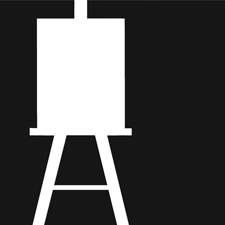 * Refer to the National Contest Technical Standards for full information for this contest.Supplied By The Contestant1. 	Recording Device to record the presentation.  Recording must be in MP4 or MOV format only. 2.	Performance space of 8'x12' that contains a table, size up to 30"x96" (if needed).3.	One duplex (two plug-ins) 110-volt (15 amp) electrical outlet (if needed).4.	Timekeeper to identify 5 minute, 6 minute and 6:30 minute marks; OR stopwatch or phone for self-identification of time.NC Contest Notes & Changes1. 	Set-up before and Clear after the Skill Demonstration (as identified in the National Tech Standards) should not be recorded and will not be judged for the North Carolina JSD Contest this year.2.	Time will start when the contestant begins their presentation by speaking, NOT when the video starts recording.  Time will end when the contestant ends their presentation, NOT when the recording stops.3.	The 5-7 minute Presentation Recording should be a CONTINUOUS UNINTERRUPTED RECORDING, with no breaks or splicing of the recording.4.	Recorded Presentation must be submitted into the Canvas State Contest Access Platform by April 15 midnight.5.	Refer to the National Contest Technical Standards for full information for this contest.